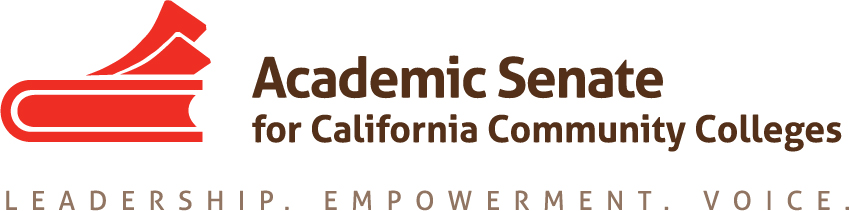 Career Technical Education Leadership CommitteeDecember 7, 20209:00-10:30amCONFERENCE CALL INFORMATIONJoin Zoom Meetinghttps://fhda-edu.zoom.us/j/98907017196?pwd=OGpWN1BZMnVBNHpBb0VsdlFCckZYZz09 Meeting ID: 989 0701 7196Passcode: 004911One tap mobile+14086380968,,98907017196# US (San Jose)+16699006833,,98907017196# US (San Jose)Dial by your location        +1 408 638 0968 US (San Jose)        +1 669 900 6833 US (San Jose)        +1 253 215 8782 US (Tacoma)        +1 346 248 7799 US (Houston)        +1 301 715 8592 US (Washington D.C)        +1 312 626 6799 US (Chicago)        +1 646 876 9923 US (New York)Meeting ID: 989 0701 7196Basecamp https://3.basecamp.com/4841767/buckets/18610977/vaults/2988384793 AGENDAWelcome Call to Order, Roll Call and Adoption of the AgendaCheck-in- Rose, Thorn or BudConsent AgendaApproval of the November 18 meeting minutes (Attachment 1)Reports (30min)A. Student Senate CCC Anti-Racism: A Student Plan of Action (David)B. Academic Senate CCC December 4-5 meeting highlights (Mayra/Julie)Jan-May 2021 Calendar of MeetingsRostrum articles (due to Mayra Jan 2)Topic/s and writersCTE faculty have a voice at the state level (Christy, Julie, Lynn & MayraFocus Areas Teams Report (Leads and members)Committee prioritiesCommunication and Support to CTE LiaisonsCoffee Hour Calendar/Facilitators/Topics (Lynn)November 18 4-5 CTE Survey (Done)February 9 11-12 Perkins FundingMarch 18 11-12 Credit for Prior LearningApril 6 2-3 Minimum QualificationsMay 6 1-2 Preparing for the next academic yearProfessional Development and Learning20-21 Program working document (Attachment 2)Career Noncredit Education Institute (April 30-May 2, 2021) Update on final program outline (Attachment 3)Next Joint meeting 12/8 at 2:30pm-  review and incorporate the Exec. Committee's input and other input-  assign presenters, prepare breakout descriptions, and review the steps to finalize the Institute's program and timeline Update Canvas module: Focus on Career/Technical EducationNew potential item: CTELC role in informing the review of law enforcement officers and first responder training and curriculum (CO June 2020 Call for Action, item #1) Discussion F20 3.02 Recommendation to Update Title 5 Language for Minimum Qualifications (assigned to ASCCC President)Next meeting topics (All)Spring Plenary Resolutions topicsUpcoming events A.Part-Time Institute Affirming Our Voice Jan 24-25, 2021  AnnouncementsEventsApplication for Statewide Service – http://asccc.org/content/application-statewide-serviceOther (from members)Adjournment Status of Previous Action ItemsIn Progress (include details about pending items such as resolutions, papers, Rostrums, etc.)PD Program for 20-21Rostrum article/s (Jan)Committee priorities updateCNEI ProgramSpring 2021 Resolution topics Completed (include a list of those items that have been completed as a way to build the end of year report). CTE Liaison coffee hour scheduleOctober & November 2020 CTE Liaison MemoCommittee charge reviewFall 2020 Plenary breakout assignments20-21 Action Plan components review and formation of focus area teams (3) CNEI Marketing blurb Fall Rostrum article Credit for Prior Learning as an Equity Lever Co-Authors: Jackie Martin, Chantee Guiney, Jodi Lewis & Mayra CruzBasecamp set upFall 2020 calendar of meetingsCCCAOE Conference Sept 30-Oct 2, 2020 (Shaw)Focus area team plansFocus area team lead roleCareer Technical Education Leadership Committee (CTELC) approved 11/4/20The CTE Leadership Committee provides recommendations on career and technical education and workforce development issues and challenges in the California community colleges. The committee works collaboratively with the ASCCC Executive Committee to assist community college districts, CTE departments, and CTE faculty to ensure that career technical education and workforce development provide responsive curriculum aligned to current and emergent industry trends, and to focus on diversity, equity, and inclusion in all aspects of career education. The committee is also focused on diversity by expanding the participation of diverse CTE faculty in leadership roles at the local, regional, and statewide levels through its ongoing professional development efforts.